     АДМИНИСТРАЦИЯ   СПАССКОГО СЕЛЬСОВЕТА                                 САРАКТАШСКОГО РАЙОНА ОРЕНБУРГСКОЙ ОБЛАСТИ          П О С Т А Н О В Л Е Н И Е _________________________________________________________________________________________________________22.01.2018		с.  Спасское	           	№ 8-пО выделении специальных мест для размещения агитационныхпечатных материалов	В соответствии   с Федеральным законом № 67-ФЗ «Об основных гарантиях избирательных прав и права на участие в референдуме граждан Российской Федерации», Федерального Закона от 10.01.2003 г. № 19-ФЗ «О выборах Президента Российской Федерации»:	1. Выделить специальные места для размещения печатных агитационных материалов на территории   избирательного участка № 1505 (с.Спасское):	- Стенд объявлений в конторе КФХ ИП Перевозников Ф.В. (по согласованию)	- Стенд объявлений магазина сельского потребительского общества Спасское: с.Спасское ул.Луговая 49 (по согласованию)	- Стенд объявлений Спасского дома культуры: с.Спасское ул.Лесная 103  (по согласованию);И на территории   избирательного участка № 1506 (с.Нижнеаскарово):          - Стенд в здании клуба с.Нижнеаскарово.2. Настоящее постановление вступает в силу со дня его подписания и подлежит официальному опубликованию  путём размещения на официальном сайте администрации.  3. Контроль за исполнением настоящего постановления возложить на главу администрации Спицина В.А.Глава администрацииМО Спасский сельовет                                                                В.А.СпицинРазослано: теризбиркому, Спасский СД, КФХ ИП Перевозников Ф.В., ПО Спасское,  прокуратуру района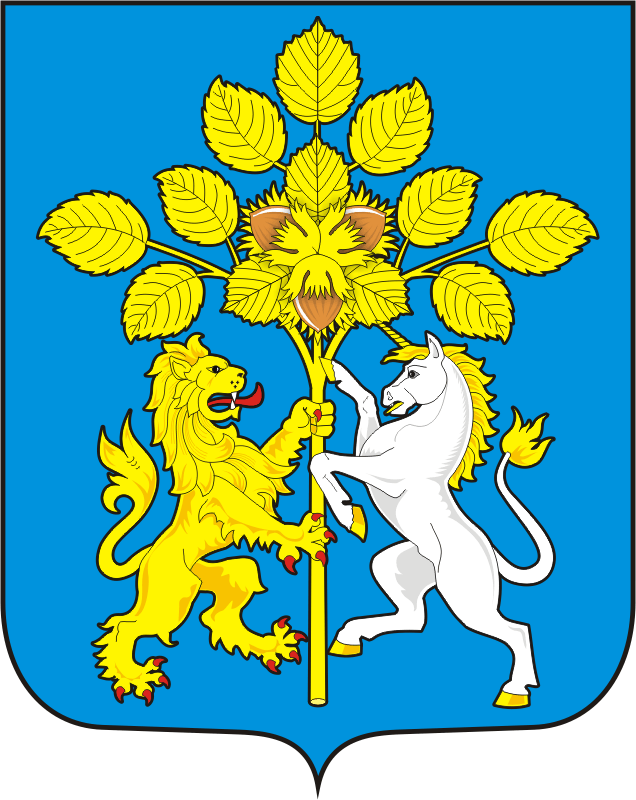 